ГЛАВА МУНИЦИПАЛЬНОГО ОБРАЗОВАНИЯ 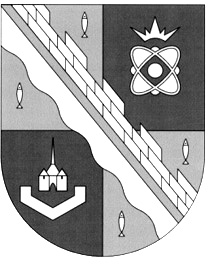 СОСНОВОБОРСКИЙ ГОРОДСКОЙ ОКРУГ ЛЕНИНГРАДСКОЙ ОБЛАСТИ ПОСТАНОВЛЕНИЕот 12.03.2018 г.   № 12О назначении публичных слушаний по проектурешения совета депутатов «О внесении измененийв Устав муниципального образования Сосновоборскийгородской округ Ленинградской области»на 23 апреля 2018 года»Руководствуясь требованиями статьи 28 Федерального закона «Об общих принципах организации местного самоуправления в Российской Федерации» от 6 октября 2003 года № 131-ФЗ (с изменениями), статьей 15 Устава муниципального образования Сосновоборский городской округ Ленинградской области (в редакции на 12 мая 2017 года), решением совета депутатов «Об утверждении Положения о публичных слушаниях в Сосновоборском городском округе» от 18 сентября 2006 года №143 (с учетом изменений и дополнений, внесенных решением совета депутатов от 31.01.2018 г. № 9), решением совета депутатов от 31 октября 2012 г. № 124 (с учетом изменений и дополнений, внесенных решением совета депутатов от 31.01.2018 г. № 1) «Об утверждении «Порядка учета предложений по проекту Устава муниципального образования Сосновоборский городской округ, проекту решения совета депутатов о внесении изменений в Устав муниципального образования Сосновоборский городской округ Ленинградской области»:1. Назначить проведение публичных слушаний по рассмотрению проекта решения совета депутатов «О внесении изменений в Устав муниципального образования Сосновоборский городской округ Ленинградской области» на 23 апреля 2018  года в 17.00 в большом актовом зале здания администрации Сосновоборского городского округа.2. Сбор и обработку предложений, поступивших по проекту решения совета депутатов «О внесении изменений в Устав муниципального образования Сосновоборский городской округ Ленинградской области», осуществляет аппарат совета депутатов Сосновоборского городского округа. Назначить ответственным за сбор и обработку предложений ведущего консультанта совета депутатов Алмазова Г.В..3. Назначить ответственным за организацию и проведение публичных слушаний от совета депутатов заместителя председателя совета депутатов Сосновоборского городского округа Сорокина Н.П. 4. Заместителю председателя совета депутатов в установленный срок обеспечить опубликование информационного сообщения в городской газете «Маяк» и разместить на официальном сайте администрации городского округа в сети «Интернет».Глава Сосновоборскогогородского округа                                                                                 		 А.В.ИвановСогласовано:                                                   Рассылка:                                                                                                                                                                                                                                                                    общий отдел администрации,                                                                         городская газета «Маяк»Заместитель председателя совета депутатов 								      ______________ Н.П.Сорокин«____» ____________ 2018 г.исп.Ремнева Е.И.т.62-868